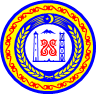 АДМИНИСТРАЦИЯ ГЕРМЕНЧУКСКОГО СЕЛЬСКОГО ПОСЕЛЕНИЯ ШАЛИНСКОГО МУНИЦИПАЛЬНОГО РАЙОНА ЧЕЧЕНСКОЙ РЕСПУБЛИКИНОХЧИЙН РЕСПУБЛИКАН ШЕЛАН МУНИЦИПАЛЬНИ К1ОШТАН ГЕРМЧИГ ЮЬРТАН АДМИНИСТРАЦИПОСТАНОВЛЕНИЕОб отмене постановления от 06.12.2017 г. № 13«Об утверждении порядка разработки и утверждениясхемы размещения нестационарных торговых объектовна территории Герменчукского сельского поселения»В соответствии с Федеральным законом от 06.10.2003 г. № 131-ФЗ
«Об общих принципах организации местного самоуправления в Российской Федерации», на основании протеста прокуратуры Шалинского района от 12.02.2020 г. 8-17-2020 г. на постановление главы об утверждении порядка разработки и утверждения схемы размещения нестационарных торговых объектов, п о с т а н о в л я ю:Считать утратившим силу постановление главы администрации Герменчукского сельского поселения от 06.12.2017 г. № 13 «Об утверждении порядка разработки и утверждения схемы размещения нестационарных торговых объектов на территории Герменчукского сельского поселения».Настоящее постановление подлежит официальному опубликованию (обнародованию) на официальном сайте муниципального образования
Герменчукского сельского поселения в сети «Интернет».Настоящее постановление вступает в силу со дня его официального обнародования.Контроль за исполнением данного постановления оставляю за собой.Глава администрации Герменчукского сельского поселения                              				А.Х. Килабовот _________ 2020г.       с.Герменчук                                   № ______